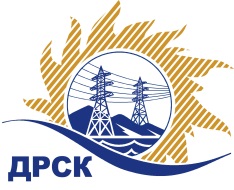 Акционерное Общество«Дальневосточная распределительная сетевая  компания»ПРОТОКОЛ ПЕРЕТОРЖКИСПОСОБ И ПРЕДМЕТ ЗАКУПКИ: открытый электронный запрос предложений № 675462 на право заключения Договора на выполнение работ «Ремонт грузоподъемных механизмов» для нужд филиала АО «ДРСК» «Приморские электрические сети» (закупка 1037 повторно раздела 1.1. ГКПЗ 2016 г.).Плановая стоимость: 644 000,0 руб. без учета НДС; 759 920,0 руб. с учетом НДСПРИСУТСТВОВАЛИ: постоянно действующая Закупочная комиссия 2-го уровня Информация о результатах вскрытия конвертов:В адрес Организатора закупки заявок на участие в  процедуре переторжки не поступило.Вскрытие конвертов было осуществлено в электронном сейфе Организатора закупки на Торговой площадке Системы www.b2b-energo.ru. автоматически.Дата и время начала процедуры вскрытия конвертов с предложениями на участие в закупке: 12:00 часов благовещенского времени 29.07.2016 г Место проведения процедуры вскрытия конвертов с предложениями на участие в закупке: Торговая площадка Системы www.b2b-energo.ru.Ответственный секретарь Закупочной комиссии 2 уровня  		                                                                 М.Г.ЕлисееваЧувашова О.В.(416-2) 397-242№ 671/УР-Пг. Благовещенск29 июля 2016 г.№п/пНаименование Участника закупки и его адресОбщая цена заявки до переторжки, руб. Общая цена заявки после переторжки, руб. 1ООО "ПМНУ "Приморэнергоуголь" (692760, Россия, Приморский край, г. Артём, ул. Фрунзе, д. 29)639 000,00 руб. (НДС не облагается)Заявка не поступила2ООО "АЛЬТАИР - А" (690001, Россия, Приморский край, г. Владивосток, ул. Светланская, д. 83, оф. 26)759 920,00 руб. (цена без НДС: 644 000,00 руб.)Заявка не поступила